РОССИЙСКАЯ ФЕДЕРАЦИЯКАМЧАТСКИЙ  КРАЙТИГИЛЬСКИЙ РАЙОНАДМИНИСТРАЦИЯ СЕЛЬСКОГО ПОСЕЛЕНИЯ «СЕЛО ЛЕСНАЯ»ПОСТАНОВЛЕНИЕ  № 06 от  01.03.2019 г.Руководствуясь ст. 14 Федерального Закона Российской Федерации № 131-ФЗ«Об общих принципах организации местного самоуправления в Российской           Федерации», Уставом сельского поселения «село Лесная»,  постановлением администрации сельского поселения «село Лесная» № 23 от 04.04.2017г. «О создании добровольной народной дружины на территории сельского поселения «село Лесная» Тигильского района Камчатского края, администрация сельского поселения «село Лесная» ПОСТАНОВЛЯЕТ:	1. Утвердить  муниципальную программу «Комплексная программа поддержки и развития деятельности Добровольной народной  дружины сельского поселения «село Лесная» на  2019-2021 г.г.»	2. Контроль за исполнением постановления  оставляю за  собой.3. Настоящее постановление вступает в силу после обнародования в соответствии с положениями Устава муниципального образования «село Лесная».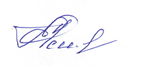 Глава  сельского поселения «село Лесная»                                          Сиверина Е.А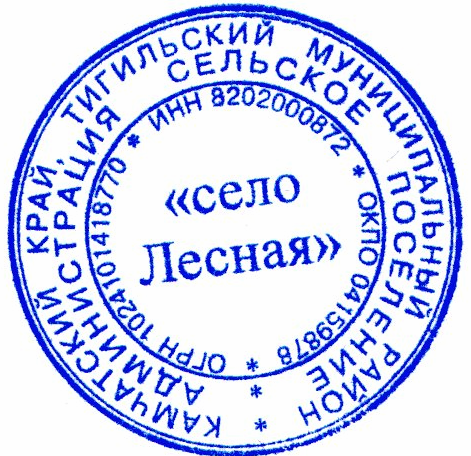 МУНИЦИПАЛЬНАЯ ПРОГРАММА«Комплексная программа поддержки и развития деятельности Добровольной народной дружины сельского поселения «село Лесная» на  2019-2021 г.г."Паспорт  муниципальной программы " Комплексная программа поддержки и развития деятельности Добровольной народной дружины сельского поселения «село Лесная» на 2019-2021 г.г."Наименование программы: муниципальная программа «Комплексная программа поддержки и развития деятельности Добровольной народной дружины сельского поселения «село Лесная» в 2019-2021г.г.  (далее Программа).Заказчик Программы: администрация сельского поселения «село Лесная».Основные разработчики Программы: администрация сельского поселения «село Лесная».Основная цель Программы: создание эффективной системы обеспечения общественного порядка и общественной безопасности, условий, обеспечивающих формирование правовой культуры и правового сознания населения сельского поселения «село Лесная», путём осуществления комплекса мер и создания механизмов их реализации, способных стабилизировать криминогенную ситуацию и сформировать условия для развития деятельности Добровольной народной дружины.Основные задачи Программы: - Создание условий для повышения роли населения в обеспечении охраны правопорядка;- Создание условий для деятельности добровольных формирований по охране общественного порядка, улучшение их взаимодействия с правоохранительными органами, увеличение коэффициента обеспеченности (плотности патрульно-постовых нарядов);- Повышение эффективности совместной деятельности Добровольной народной дружины с правоохранительными органами путем проведения комплекса оперативно-профилактических мероприятий;- Совершенствование системы социальной профилактики правонарушений, направленной на активизацию борьбы с пьянством, алкоголизмом, наркоманией, преступностью;- Повышение правовой грамотности населения путем регулярного информирования и просвещения.Сроки реализации Программы: 2019-2021 гг.Объемы и источники финансирования Программы:финансирование Программы на период 2019-2021 гг. – 450,0 тыс. руб., в том числе:-  2019 г.-   150,0 тыс. руб. – из бюджета сельского поселения «село Лесная».-  2020 г.-  150,0 тыс. руб. – из бюджета сельского поселения «село Лесная».-  2021 г.-   150,0 тыс. руб. – из бюджета сельского поселения «село Лесная».Контроль за исполнением Программы: Контроль за реализацией Программы осуществляется в установленном порядке администрацией поселения совместно с другими органами исполнительной власти.Ожидаемые конечные результаты реализации Программы: Реализация мероприятий Программы позволит решить проблемы обеспечения общественной безопасности и правопорядка, затрагивающие жизненно важные интересы каждого гражданина, общественных объединений и пути повышения эффективности работы органов охраны правопорядка совместно с Добровольной народной дружиной и населением на территории сельского поселения «село Лесная».Реализация Программы будет способствовать реализации государственной политики в области военно-патриотического и гражданского воспитания молодежи, поддержанию общественного порядка, повышению уровня безопасности населения посредством привлечения населения к участию в охране общественного порядка в рамках работы Добровольной народной дружины, к участию в рейдах и оперативно-профилактических мероприятиях, проводимых УМВД России по Тигильскому муниципальному району.1. СОДЕРЖАНИЕ ПРОБЛЕМЫ И ОБОСНОВАНИЕ НЕОБХОДИМОСТИ ЕЕРЕШЕНИЯ ПРОГРАММНЫМИ МЕТОДАМИВ настоящее время условия безопасности проживания граждан и сохранение их имущества на территории муниципального образования сельского поселения «село Лесная» требуют серьезной работы в силу того, что обстановка на территории   остается криминогенной.Эта проблема требует особого внимания со стороны различных ветвей власти нашего района и муниципального образования.Для решения данной проблемы необходима совместная деятельность правоохранительных органов, муниципального образования, общественных организаций и отдельных граждан.Реализация мероприятий программы, призванных улучшить общие условия безопасности граждан и их имущества на территории сельского поселения «село Лесная», требует организационного и финансового обеспечения.2. ЦЕЛИ И ЗАДАЧИ ПРОГРАММЫДанная Программа ставит своей целью проведение мероприятий по совершенствованию работы добровольной народной дружины сельского поселения «село Лесная» на территории   поселения.Добровольная народная дружина по охране общественного порядка является формой непосредственного участия населения в осуществлении местного самоуправления и создана с целью содействия правоохранительным органам в их деятельности по обеспечению общественного порядка, в работе по улучшению условий безопасности жителей, профилактике и предотвращению правонарушений на территории сельского поселения «село Лесная».Задачей добровольной народной дружины сельского поселения «село Лесная» является оказание помощи  правоохранительным органам на территории сельского поселения «село Лесная» в решении следующих вопросов:·  обеспечение безопасности личности, поддержание правопорядка в общественных местах, профилактика преступлений и административных правонарушений, охрана и защита собственности, обеспечение безопасности дорожного движения, профилактика безнадзорности и беспризорности несовершеннолетних, пропаганда правовых знаний и правовое воспитание граждан;·  обеспечение неотложных аварийно-спасательных и карантинных мероприятий при возникновении стихийных бедствий, катастроф, эпидемий, эпизоотий и иных чрезвычайных ситуаций и ликвидации их последствий;·  разъяснение гражданам норм действующего законодательства, создание в обществе нетерпимости к нарушениям нравственных норм, правонарушениям и преступлениям.Добровольная народная дружина сельского поселения «село Лесная» (далее ДНД) под руководством штаба народной дружины и командира добровольной народной дружины сельского поселения «село Лесная», при непосредственном участии сотрудников правоохранительных органов, принимают участие:·  в патрулировании на улицах, площадях, в парках и других местах массового пребывания населения, в выставлении соответствующих постов;·  в обеспечении охраны общественного порядка;·  в проведении мероприятий по предупреждению преступлений, пресечению административных правонарушений и профилактике совершения правонарушений;·  в проведении неотложных аварийно-спасательных и карантинных мероприятий в случаях стихийных бедствий, катастроф, эпидемий, эпизоотий и иных чрезвычайных ситуаций;·  в обеспечении охраны природных ресурсов и окружающей среды;·  в предупреждении детской безнадзорности и совершения несовершеннолетними правонарушений;·  в иных действиях по решению уполномоченных должностных лиц органов местного самоуправления или правоохранительных органов.Не допускается выполнение дружинниками задач и функций, отнесенных действующим законодательством к исключительной компетенции правоохранительных органов.3. СРОК РЕАЛИЗАЦИИ ПРОГРАММЫСрок реализации Программы – 2019-2021 гг.4. МЕХАНИЗМ РЕАЛИЗАЦИИ ПРОГРАММЫОрганизация исполнения, определение первоочередности выполнения мероприятий Программы возлагается на администрацию сельского поселения «село Лесная» в соответствии с курируемыми направлениями.Итоги реализации программы подводятся в конце года в аналитических отчетах   администрации городского поселения в соответствии с курируемыми направлениями, с выводами степени достижения целей и необходимости корректировки Программы.В целях достижения открытости хода выполнения Программы будут использованы следующие способы: два раза в год подготовка сводного аналитического отчета о ходе реализации Программы. Это позволит решить следующие задачи:- оценка эффективности полученных результатов;- выявление необходимости корректировки Программы на данном этапе и направление ее проведения.5. РЕСУРСНОЕ ОБЕСПЕЧЕНИЕ ПРОГРАММЫ. ОБЪЕМЫ И ИСТОЧНИКИ ФИНАНСИРОВАНИЯФинансирование Программы осуществляется за счет средств местного бюджета.Общий объем финансирования в 2019-2021 году составляет– 450,0 тыс. руб., в том числе:-  2019 г.-   150,0 тыс. руб. – из бюджета сельского поселения «село Лесная».-  2020 г.-  150,0 тыс. руб. – из бюджета сельского поселения «село Лесная».-  2021 г.-   150,0 тыс. руб. – из бюджета сельского поселения «село Лесная».6. ОЖИДАЕМЫЕ КОНЕЧНЫЕ РЕЗУЛЬТАТЫ	Выполнение Программы будет способствовать дальнейшему созданию благоприятных условий для решения социальных проблем.По результатам исполнения Программы предполагается улучшение условий безопасного проживания граждан, снижения уровня криминогенной обстановки на территории сельского поселения «село Лесная», повышение уровня правовой культуры граждан и реализации их конституционного права по защите своих интересов от противоправных посягательств.Приложениек  муниципальной программе "  Комплексная программа поддержки и развития деятельности Добровольной народной дружины Сельского поселения «село Лесная»в 2019-2021 гг."ФИНАНСИРОВАНИЕ ОБЪЕКТОВ,ПРЕДУСМОТРЕННЫХ МУНИЦИПАЛЬНОЙ ПРОГРАММОЙ" Комплексная программа поддержки и развития деятельности Добровольной народной дружины сельского поселения «село Лесная» на 2019-2021 гг."Об утверждении муниципальной программы «Комплексная программа поддержки и развития деятельности Добровольной народной дружины сельского поселения «село Лесная» на 2019-2021 г.г.» УТВЕРЖДЕНАпостановлением администрации  сельского поселения «село Лесная» от  01.03.2019г. № 06N 
п/пНаименование мероприятий2019 год2020 год2021годN 
п/пНаименование мероприятийN 
п/пНаименование мероприятий тыс. руб. тыс. руб.  тыс. руб.  1.Проведение целевых инструктажей с сотрудниками полиции и членами ДНД, привлекаемых к обеспечению общественного порядка.ЕжемесячноЕжемесячноЕжемесячно 2.Материальное поощрение членов добровольной народной дружины  сельского поселения «село Лесная»50,050,050,03.Экипировка, снаряжение при проведении показательных выступлений народных дружинников в праздничных мероприятиях60,060,060,04.Осуществление взаимодействия ДНД и правоохранительных органов в профилактике безнадзорности несовершеннолетних и иных действиях по решению уполномоченных должностных лиц органов местного самоуправления или правоохранительных органовПо отдельному плануПо отдельному плануПо отдельному плану5.Оснащение материально – технической базы.40,040,040,06.Проведение неотложных аварийно-спасательных и карантинных мероприятий с привлечением  ДНД в случаях стихийных бедствий, катастроф, эпидемий , эпизоотий и иных чрезвычайных ситуацийПри возникновении ситуацииПри возникновении ситуацииПри возникновении ситуацииИтого:    150,0150,0150,0